от 23.08.2016 № 1486-п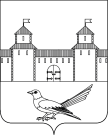 Об уточнении почтового адреса жилого помещения (квартиры)	Руководствуясь статьей 16 Федерального закона от 06.10.2003             № 131-ФЗ «Об общих принципах организации местного самоуправления в Российской Федерации», постановлением Правительства Российской Федерации от 19.11.2014 № 1221 «Об утверждении Правил присвоения, изменения и аннулирования адресов», статьями 32, 35, 40 Устава муниципального образования Сорочинский городской округ Оренбургской области, кадастровым паспортом помещения от 20.06.2016 № 56/16-338633, договором социального найма жилого помещения № 1, выданный администрацией Матвеевского сельсовета Сорочинского района Оренбургской области от 01.06.2008, выпиской из похозяйственной книги    № 2 л/с 41, выданной Матвеевским территориальным отделом администрации Сорочинского городского округа Оренбургской области от 10.08.2016 № 176 и поданным заявлением (вх. № Дз-1149 от 09.08.2016) администрация Сорочинского городского округа Оренбургской области постановляет: Считать почтовый адрес жилого помещения (квартиры) с кадастровым номером 56:30:0501001:437, следующим: Российская Федерация, Оренбургская область, Сорочинский городской округ, с. Матвеевка,   ул. Школьная,  д. 75, кв. 2.Контроль за исполнением настоящего постановления возложить на главного архитектора муниципального образования Сорочинский городской округ Оренбургской области – Крестьянова А.Ф.Настоящее постановление вступает в силу со дня подписания и подлежит размещению на Портале муниципального образования Сорочинский городской округ Оренбургской области.Глава муниципального образования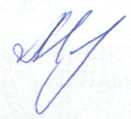 Сорочинский городской округ                                                    Т.П. МелентьеваРазослано: в дело, Управлению архитектуры, заявителю, ОУФМС,  Кузнецову В.Г.,  прокуратуреАдминистрация Сорочинского городского округа Оренбургской области	П О С Т А Н О В Л Е Н И Е 